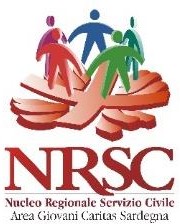 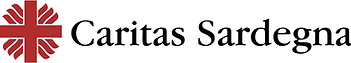 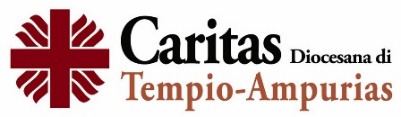 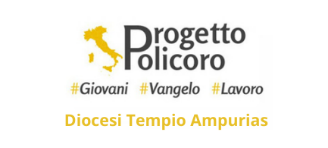 Scheda di candidatura per la partecipazione al progetto“Artigiani di futuro”Percorso di animazione e sensibilizzazione per gli studenti della scuola secondaria di secondo gradoIstituzione Scolastica ……………………………………… CLASSE ……………………………………Indirizzo…………………………………………………………………………………………………………DATI PROFESSORIDocente Referente n° 1 (tutti i dati di seguito indicati sono obbligatori) Nome…………………………...........................Cognome……………………………………………….….…Indirizzo……………………………………………………Città………………….……………………………Telefono fisso…………………………………………….Cellulare………………………………………..…..Email……………………………………………………Materia……………………………………………….Docente Referente n° 2 (tutti i dati di seguito indicati sono obbligatori)Nome…………………………...........................Cognome…………………………………………..…………Indirizzo……………………………………………………Città………………….……………………………Telefono fisso…………………………………………….Cellulare……………………………………………Email……………………………………………………Materia……………………………………………….INFORMAZIONI UTILI: N. studenti che aderiranno al progetto ………….; Presenza di studenti con disabilità….........Firma* Docente Referente n° 1	    ________________________________    Firma* Docente Referente n °2________________________________* Con la firma i professori dichiarano di aver letto la scheda progetto e di impegnarsi nella sua realizzazione per la classe proposta.** Le schede dovranno essere inviate all’indirizzo e-mail segreteria@caritastempioampurias.it o consegnate presso la sede Caritas all’indirizzo riportato nel progetto entro il 31 ottobre 2022. Non verranno accettate schede senza i nominativi di almeno un professore referente.